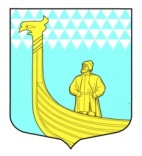 СОВЕТ ДЕПУТАТОВ МУНИЦИПАЛЬНОГО ОБРАЗОВАНИЯ ВЫНДИНООСТРОВСКОЕ  СЕЛЬСКОЕ ПОСЕЛЕНИЕВОЛХОВСКОГО  МУНИЦИПАЛЬНОГО РАЙОНАЛЕНИНГРАДСКОЙ  ОБЛАСТИтретьего созыва                                                           РЕШЕНИЕот « 06 » февраля 2018  года  	                                                         № 7   О внесении изменений в  решение совета депутатов от 24 января 2014 года № 3 «Об утверждении  Положения  о порядке и сроках рассмотрения обращений граждан в органы местного самоуправления муниципального образования Вындиноостровское сельского поселения Волховского муниципального района  Ленинградской области»В соответствии с Федеральным законом от 02.05.2006 № 59-ФЗ «О порядке рассмотрения обращений граждан Российской Федерации, Федеральным законом от 27 ноября 2017 года № 355-ФЗ  о внесении изменений в Федеральный закон от 2 мая 2006 года N 59-ФЗ "О порядке рассмотрения обращений граждан Российской Федерации" , совет депутатов  МО Вындиноостровское сельское поселение сельского поселения  РЕШИЛ:1. Внести в  решение совета депутатов от 24 января 2014 года № 3 № «О порядке и сроках рассмотрения обращений граждан в администрацию  МО Вындиноостровское сельское поселение» следующие изменения и дополнения:     1.1. Статью 5 « Гарантии безопасности гражданина в связи с его обращением» дополнить пунктом 3 следующей редакции: «3) получать письменный ответ по существу поставленных в обращении вопросов, за исключением случаев, указанных в статье 11 настоящего Положения, а в случае, предусмотренном частью 5.1 статьи 9 настоящего Положения, на основании обращения с просьбой о его предоставлении, уведомление о переадресации письменного обращения в государственный орган, орган местного самоуправления или должностному лицу, в компетенцию которых входит решение поставленных в обращении вопросов»;1.2.пункт 3 статьи 7 « Требования к письменному обращению» изменить и читать в следующей редакции: «3. Обращение, поступившее в орган местного самоуправления или должностному лицу в форме электронного документа, подлежит рассмотрению в порядке, установленном настоящим Положением. В обращении гражданин в обязательном порядке указывает свои фамилию, имя, отчество (последнее - при наличии), адрес электронной почты, по которому должны быть направлены ответ, уведомление о переадресации обращения. Гражданин вправе приложить к такому обращению необходимые документы и материалы в электронной форме»;1.3.пункты 3,4 статьи 9 «Рассмотрение обращений» читать в следующей редакции: « 3. Ответ на обращение направляется в форме электронного документа по адресу электронной почты, указанному в обращении, поступившем в  орган местного самоуправления или должностному лицу в форме электронного документа, и в письменной форме по почтовому адресу, указанному в обращении, поступившем в  орган местного самоуправления или должностному лицу в письменной форме. Кроме того, на поступившее в орган местного самоуправления или должностному лицу обращение, содержащее предложение, заявление или жалобу, которые затрагивают интересы неопределенного круга лиц, в частности на обращение, в котором обжалуется судебное решение, вынесенное в отношении неопределенного круга лиц, ответ, в том числе с разъяснением порядка обжалования судебного решения, может быть размещен с соблюдением требований части 2 статьи 5 настоящего Положения на официальном сайте органа местного самоуправления в информационно-телекоммуникационной сети "Интернет".(часть 4 в ред. Федерального закона от 27.11.2017 N 355-ФЗ)4. Ответ на обращение подписывается руководителем органа местного самоуправления, должностным лицом либо уполномоченным на то лицом». 1.4. статью 10 « «Порядок рассмотрения отдельных обращений» дополнить подпунктами 4.1 и 5.1  и читать их в следующей редакции : «4.1. В случае, если текст письменного обращения не позволяет определить суть предложения, заявления или жалобы, ответ на обращение не дается и оно не подлежит направлению на рассмотрение в орган местного самоуправления или должностному лицу в соответствии с их компетенцией, о чем в течение семи дней со дня регистрации обращения сообщается гражданину, направившему обращение;5.1. В случае поступления в  орган местного самоуправления или должностному лицу письменного обращения, содержащего вопрос, ответ на который размещен в соответствии с частью 4 статьи 9 настоящего Федерального закона на официальном сайте данных государственного органа или органа местного самоуправления в информационно-телекоммуникационной сети "Интернет", гражданину, направившему обращение, в течение семи дней со дня регистрации обращения сообщается электронный адрес официального сайта в информационно-телекоммуникационной сети "Интернет", на котором размещен ответ на вопрос, поставленный в обращении, при этом обращение, содержащее обжалование судебного решения, не возвращается»»;2. Данное решение подлежит официальному опубликованию в средствах массовой информации-газете «Волховские Огни» и размещению на официальном сайте муниципального образования в сети Интернет.  3. Контроль за выполнением настоящего решения оставляю за собой. Глава  МО Вындиноостровскоесельское поселение                               __________             А.Сенюшкин